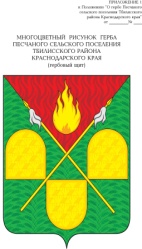 АДМИНИСТРАЦИЯ ПЕСЧАНОГО СЕЛЬСКОГО ПОСЕЛЕНИЯ ТБИЛИССКОГО РАЙОНАПОСТАНОВЛЕНИЕ от 7 сентября 2020 года                                                                                     № __х. ПесчаныйО присвоении адресного номера жилому дому и земельному участку	В целях упорядочения нумерации объектов адресации, руководствуясь пунктом 21 части 1 статьи 14 Федерального закона от 6 октября 2003 года         № 131-ФЗ «Об общих принципах организации местного самоуправления в Российской Федерации», постановлением Правительства Российской Федерации от 19 ноября 2014 года №1221 «Об утверждении Правил присвоения, изменения и аннулирования адресов»,  руководствуясь статьями 31, 58, 60 устава Песчаного сельского поселения Тбилисского района                       п о с т а н о в л я ю:	1. Присвоить адрес жилому дому общей площадью 80,5 квадратных метров, расположенному в х. Песчаный, ул. Первомайская, с кадастровым номером 23:29:0702006:157- 352355, Краснодарский край, Тбилисский район, х. Песчаный                               ул. Первомайская,114.	2. Эксперту, специалисту администрации  (Олехнович) произвести запись в лицевом счете в похозяйственной книге администрации Песчаного сельского поселения.	3. Постановление вступает в силу со дня его подписания. Исполняющий обязанности главыПесчаного сельского поселенияТбилисского района 							            И.В. Селезнёв